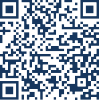 FIRMADO POR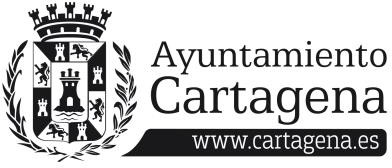 Grupo Municipal Mixto Sí Cartagena	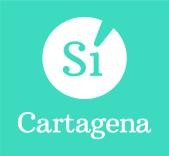 ANA BELÉN CASTEJÓN HERNÁNDEZ, PORTAVOZ DEL GRUPO MUNICIPAL MIXTO “SÍ CARTAGENA” PRESENTA LA SIGUIENTE PREGUNTA SOBRE: LICITACIÓN Y CONTRATACIÓN DE LAS CÁMARAS DE VIDEOVIGILANCIA EN BARRIOS Y PUEBLOS.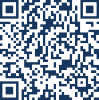 SELLOEl Gobierno local de Cartagena anunció públicamente el pasado 10 de marzo que estaba “elaborando un proyecto para tejer una red de cámaras de videovigilancia en el municipio, que supondría la instalación de cámaras de seguridad en zonas de interés policial de barrios y diputaciones, para aumentar la seguridad en barrios y diputaciones”.Desde Sí Cartagena consideramos que por supuesto que hay que aumentar la seguridad en nuestros pueblos y barrios y apostar por cada iniciativa encaminada a velar por la seguridad de los ciudadanos pero no a costa de retenerles presupuesto a las juntas vecinales. Pues esta actuación no deben asumirla, en ningún caso, las Juntas Vecinales que han tenido que detraer la cuantía de 5.000€ de sus presupuestos para que el gobierno local resuelva un problema de seguridad que es de su propia competencia y responsabilidad.También nos surgen muchas dudas acerca de cómo se va a acometer el procedimiento y otras cuestiones más al respecto.Por todo lo expuesto, La Concejala que suscribe eleva al Pleno la siguiente,PREGUNTA¿El proyecto de adquisición e instalación de las cámaras de videovigilancia se va a licitar de forma conjunta y, por tanto, será adjudicado a través de la mesa de contratación del ayuntamiento o será cada junta vecinal la que deba contratarlo?Cartagena, 19 de abril de 2024Firmado por ANA BELEN CASTEJON HERNANDEZ - DNI***2422** el díaFdo: Ana Belén Castejón Hernández Portavoz G. M. Mixto “Sí Cartagena”EXCMA SRA. ALCALDESA DEL EXCMO. AYUNTAMIENTO DE CARTAGENAAYUNTAMIENTO DE CARTAGENA	Código Seguro de Verificación: H2AA A3XR 2Y9W ADJD XJNT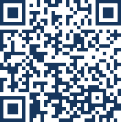 Pregunta sobre licitación y adjudicación cámaras de videovigilancia en barrios y pueblos_signedLa comprobación de la autenticidad de este documento y otra información está disponible en https://cartagena.sedipualba.es/	Pág. 1 de 1